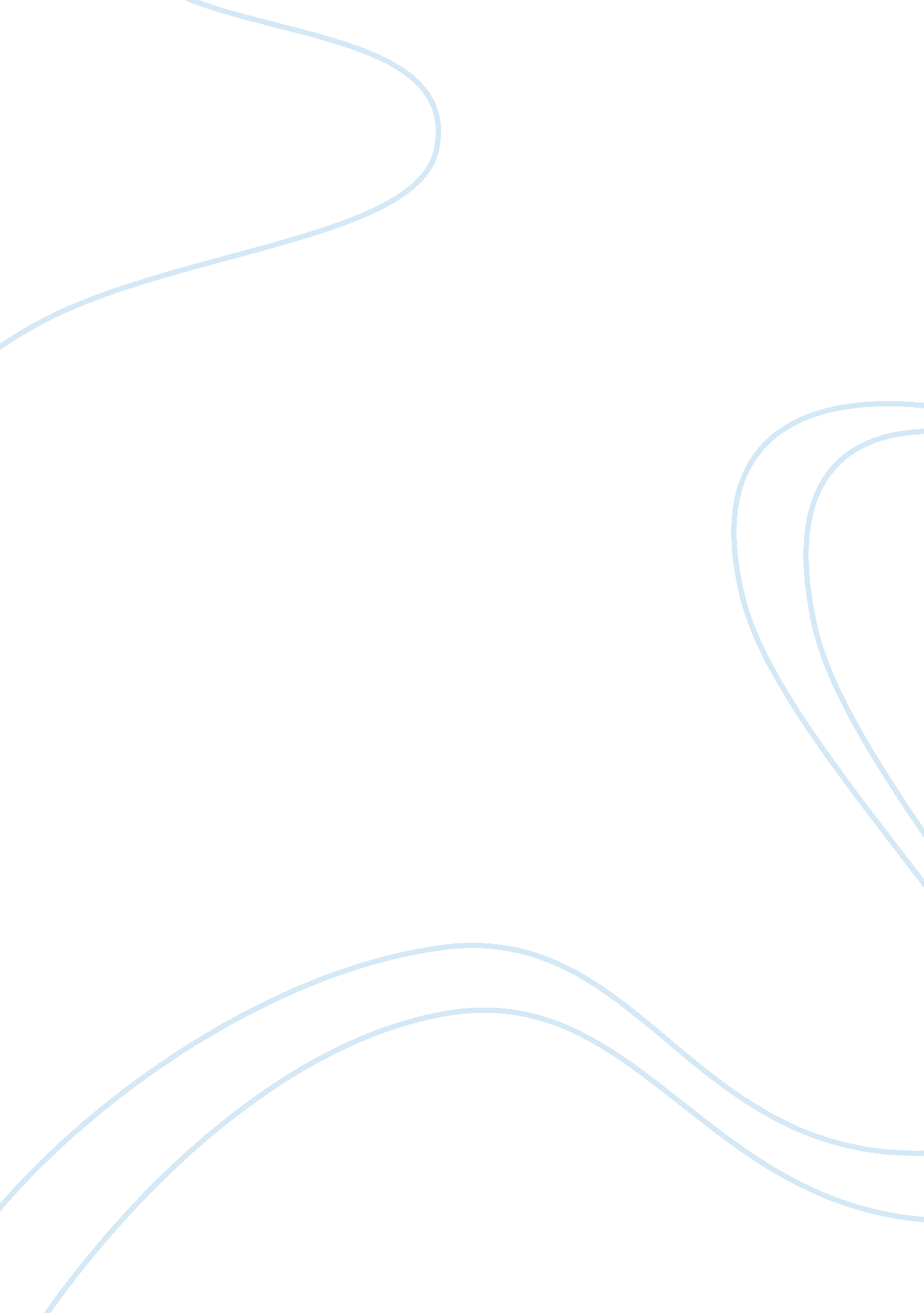 Bacterial transformation essay examplesEducation, University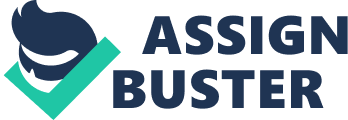 Hey there dude, what ya doing. I’ll tell you, I don’t feel like myself any more. I gotta stop letting these scientists pick me up. I feel so, so different. One minute I just sitting there all relaxed, just chillen out in Bacteriaville, next thing I know here comes the tube and I’m sucked up inside, they dunked me in water and shook me up for what felt like hours. Then they spun me around, I’m still dizzy. But that’s not all. They dipped me in something that felt like calcium, stuck me full of holes. I thought I was going to fall apart, ‘ specially after they started spinning me around again. What is it with those scientist dudes and their giving us swirlies all the time, don’t they have anyting better to do? I just don’t get it. Anyways they got done with that and dunked me in cold, dumped some of their stuff on me and dunked me back in the cold again. Ya know dude you don’t look too good youself. Any way what was I saying? First, it was getting shaken around in the water, then the calcium, the swirlie, into the cold, more stuff poured on top of me, back into the cold, oh yeah then they heated me up. Whoa what a par-tay, I’ll tell you, when they finally spread us out on the plate and stuck us back in the incubator I was zonked! I wonder what it was they poured on us this time? I am sure glad I got a good night’s rest. Still just don’t feel like myself, feel like everything is changed. Ya know man you really do NOT look good. What is this stuff they have us on anyway? Smells like ampicillin. Aw, that can’t be if it was we would all be dead, right dude, dude you out of it or something, Hey what’s with all that wax. Dude, you ok? Dude? Dude? Now it’s back into the refrigerator. Don’t they care it’s dark in here. You listening to me dude? Bibliography National Center for Biotechnology Information. (2012). Bacterial transformation. Retrieved 4 24, 2012, from National Center for Biotechnology Information: http://www. ncbi. nlm. nih. gov/books/NBK21993/ 
Slish, D. (2012). Bacterial Transformation. Retrieved 4 24, 2012, from Platsburg State University: 2012 
University of Oklahoma. (2012). Bacterial Transformation and Transition. Retrieved 4 24, 2012, from University of Oklahoma: http://www. genome. ou. edu/protocol_book/protocol_adxF. html 